 【様式２：応募用紙　日本語概要】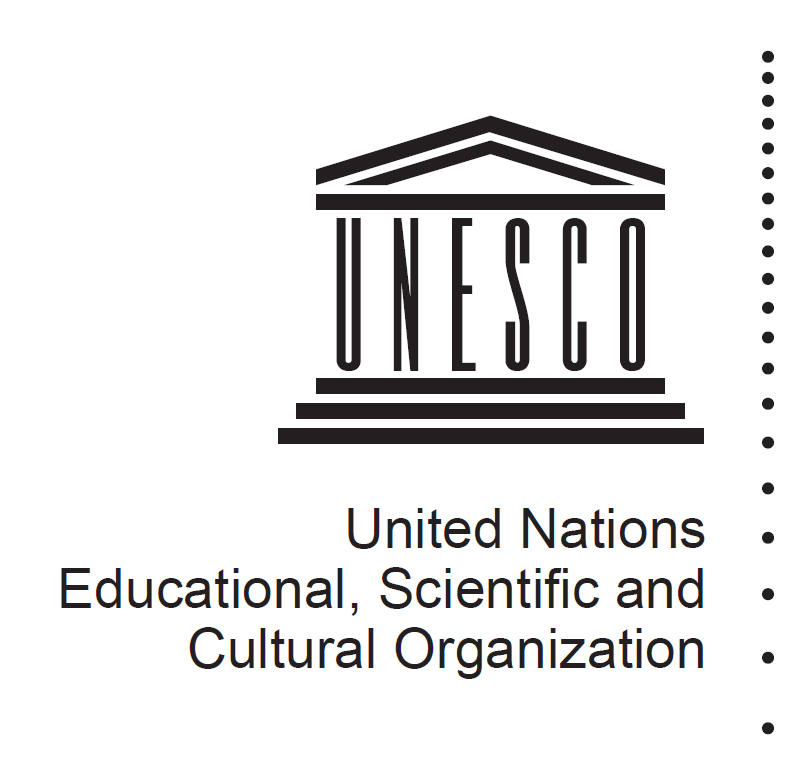 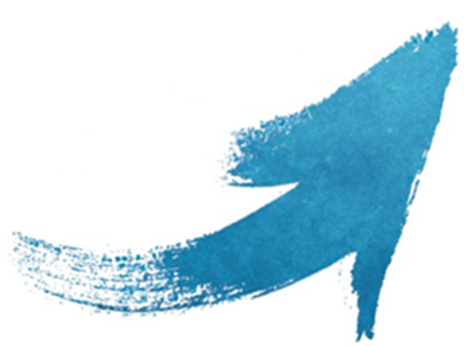 1. 団体/個人の情報   1. 団体/個人の情報   団体/個人の種別（いずれかにチェックしてください） 個人 団体 [団体の種別]: 公的組織 国際機関 市民社会団体 民間セクター/ビジネス メディア 学術/研究機関 教育機関 その他: [具体的に記入してください]団体/個人名担当者名担当者役職電子ﾒｰﾙｱﾄﾞﾚｽ電話番号携帯番号住所国名・地域団体/個人の概要（300字以内)ホームページ事業名事業の概要（400字以内）※審査は英語版に対してのみ行われ、本概要は審査にあたっての参考資料です。